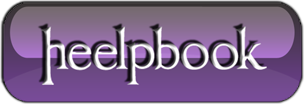 Terminal Services – How do I reset Windows 2000 Terminal Services Licensing?To reset Windows 2000 Terminal Services Licensing:1. Exit the Terminal Services Licensing tool.2. Open a CMD.EXE window.3. Type the following commands, pressing Enter after each one.net stop termservlicensingCD /D %SystemRoot%\System32rename LServer LServerOldMD LServernet start termservlicensing4. Reinstall the license key packs. You may need to contact the clearinghouse to get the key packs reissued. In the USA, call 1-888-571-2048. For other countries:Start the Terminal Services Licensing tool. Right-click your License server and press Properties. Press Connection Method and press Set to Telephone. Select your country and press OK. On the Action menu, press Install Licenses. Press Next. Customer Service Center using the phone number displayed. Press Cancel. 5. The following should be logged in the System event log:Event Type: InformationEvent Source: TermServLicensingEvent Category: NoneEvent ID: 5Date: MM/DD/YYYYTime: HH:MM:SSUser: N/AComputer: <ComputerName>Description: Policy Module %SystemRoot%\system32\tls236.dll for company Microsoft Corporation has been loaded.Event Type: InformationEvent Source: TermServLicensingEvent Category: NoneEvent ID: 0Date: MM/DD/YYYYTime: HH:MM:SSUser: N/AComputer: <ComputerName>Description: Terminal Services Licensing was started.